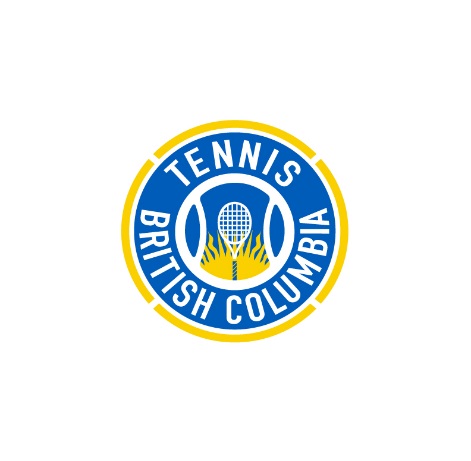 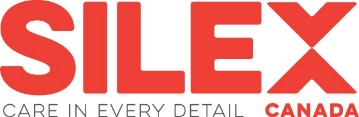 Silex Canada Junior ITF Vancouver ChampionshipsJuly 4 – July 9, 2016PLAYERS: Hospitality will only be offered to all main draw players from the evening prior of the beginning of the main draw tournament until the morning following elimination.COACHES: Single occupation hospitality will be offered to one federation coach per nation from the evening prior of the beginning of the tournament until the morning following elimination.GUEST 1:  Date of Arrival:  						Time: 				GUEST 2:  Date of Arrival:  						Time: 				HOTEL RESERVATIONS MUST BE SUBMITTED TO: SKADI@TENNISBC.ORG by Wednesday June 15, 2016Otherwise we cannot guarantee that you will find a room nearby.  CHECK ONE PER NAMECHECK ONE PER NAMECHECK ONE PER NAMECHECK ONE PER NAMENAMENAMECOUNTRYPLAYER FAMILY/FRIENDCOACHFEDERATION COACHCELL NUMBER12Credit Card Number MC        VISA          __ __ __ __  __ __ __ __  __ __ __ __  __ __ __ __   expiry date __ __ / __ __ E-Mail Address required for hotel reservation confirmations :  ___________________________________________